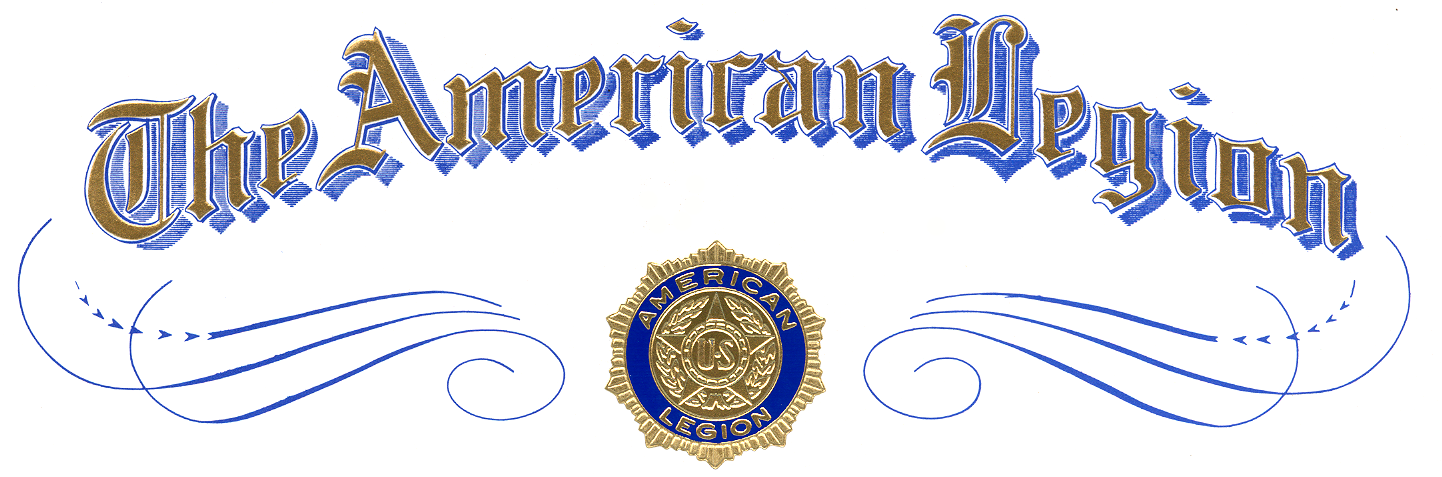 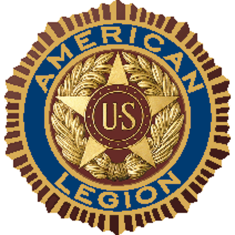 Winner of Post Level Oratorical Winner NameofSchool Nameis awarded this certificate of Achievement and a $0,000 Scholarship inThe American LegionNational High School Oratorical ContestPresented byCommander, The American Legion Post XXXat City, TexasMonth Day, YearAttest: